Name:					                                  Target for this cycle  What is a network?What is a network?What do we use networks for? What do we use networks for? Explain the different network types (ranges) Explain the different network types (ranges) PANLANWANClient Server Vs Peer to PeerClient Server Vs Peer to PeerClient ServerPeer to PeerComparisionOther Notes or ActivitiesExam Questions                                              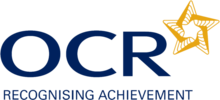 Exam Questions                                              Exam Questions                                              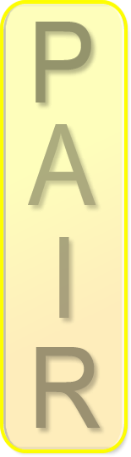 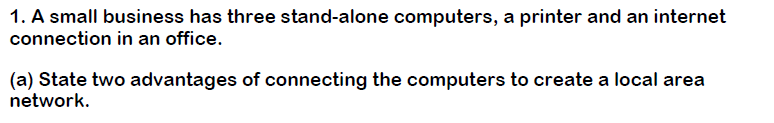 DifficultyANSWER - Difficulty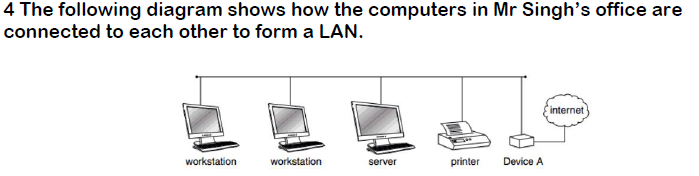 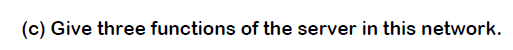 ANSWER - How have you found this section?List the different hardware needed to run a network.List the different hardware needed to run a network.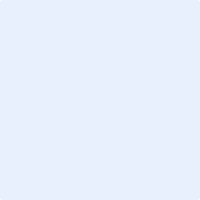 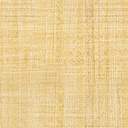 Independent research based task. Take each item from the list and find out as much as possible about it. (Add relevent image) Independent research based task. Take each item from the list and find out as much as possible about it. (Add relevent image) Network Interface Card.Network Interface Card.Switch (HUB)Switch (HUB)Wireless Access PointWireless Access PointRouterRouterTransmisson Media (Ethernet and Radio Waves) 5 Transmisson Media (Ethernet and Radio Waves) 5 Task: Drag the blue boxes to the correct descriptions.Task: Drag the blue boxes to the correct descriptions.How have you found this section?What is the internet?What is the internet?HostingHostingAddresses.Addresses.Domain NamesDomain NamesDNSDNSPacketsPacketsThe CloudThe CloudVirtual Networks.Virtual Networks.How have you found this section?